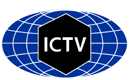 Part 1: TITLE, AUTHORS, APPROVALS, etcAuthor(s) and email address(es)Author(s) institutional address(es) (optional)Corresponding authorList the ICTV Study Group(s) that have seen this proposalICTV Study Group comments and response of proposerICTV Study Group votes on proposalAuthority to use the name of a living personSubmission datesICTV-EC comments and response of the proposerPart 2: NON-TAXONOMIC PROPOSALPart 3: TAXONOMIC PROPOSALName of accompanying Excel moduleAbstractText of proposalSupporting evidence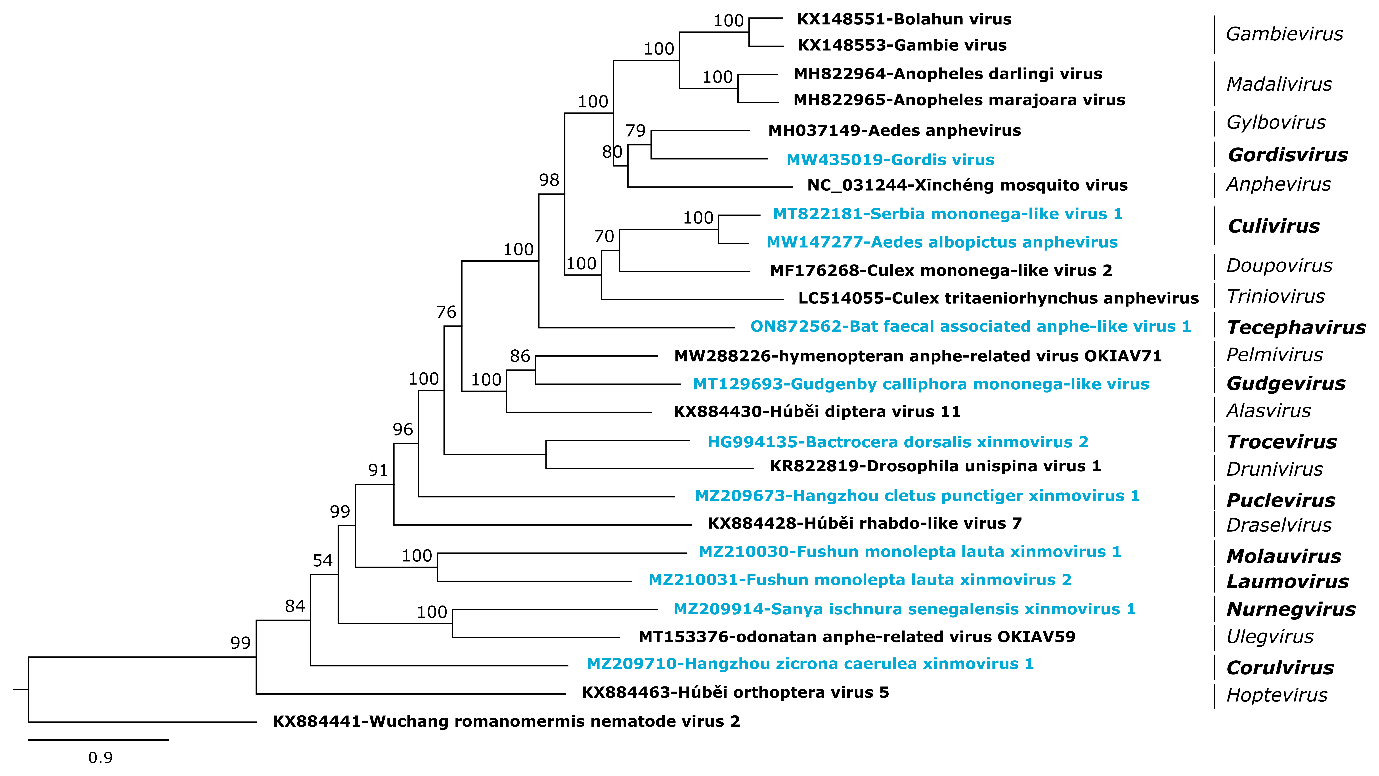 Figure 1: Phylogenetic relationships of xinmovirids. The phylogenetic tree is based on a MAFFT-alignment of the RdRp amino acid sequences using the E-INS-i algorithm and was inferred using IQtree and the LG substitution model. Numbers on branch nodes represent transfer bootstrap expectation values (1,000 replicates). Proposed new xinmovirid genera are shown in bold at the right; viruses proposed to be classified into new species are shown in blue. The tree is rooted to Wuchang arlivirus from the genus Arlivirus of the Lispiviridae family.ReferencesSharpe SR, et al. (2021). Tephritid fruit flies have a large diversity of co-occurring RNA viruses. Journal of Invertebrate Pathology, 186 (2021): 107569. PMID: 33727045Manni M, Zdobnov EM. A (2020). Novel Anphevirus in Aedes albopictus Mosquitoes Is Distributed Worldwide and Interacts with the Host RNA Interference Pathway. Viruses. 2(11):1264. doi: 10.3390/v12111264. PMID: 33172032.Stanojević M, et al. (2020). Depicting the RNA Virome of Hematophagous Arthropods from Belgrade, Serbia. Viruses. 12(9):975. doi: 10.3390/v12090975. PMID: 32887342.Mahar JE, et al. (2020). Comparative Analysis of RNA Virome Composition in Rabbits and Associated Ectoparasites. J Virol. 94(11):e02119-19. doi: 10.1128/JVI.02119-19. PMID: 32188733.Batson J, et al. (2021). Single mosquito metatranscriptomics identifies vectors, emerging pathogens and reservoirs in one assay. Elife. 10:e68353. doi: 10.7554/eLife.68353. PMID: 33904402.Xavier CAD, et al. (2021). Ever-increasing viral diversity associated with the red imported fire ant Solenopsis invicta (Formicidae: Hymenoptera). Virol J. 18(1):5. doi: 10.1186/s12985-020-01469-w. PMID: 33407622.Code assigned:2023.023MShort title: Create ten new genera and eleven new species in the family Xinmoviridae, order MononegaviralesShort title: Create ten new genera and eleven new species in the family Xinmoviridae, order MononegaviralesShort title: Create ten new genera and eleven new species in the family Xinmoviridae, order MononegaviralesParaskevopoulou S, Sharpe SR, Feng Gparaskevopoulous@rki.de; Stephen.Sharpe@westernsydney.edu.au; fengguozhong@caas.cn Paraskevopoulou SICTV Xinmoviridae Study GroupStudy GroupNumber of membersNumber of membersNumber of membersStudy GroupVotes supportVotes againstNo voteICTV Xinmoviridae Study Group300Is any taxon name used here derived from that of a living person (Y/N)NTaxon namePerson from whom the name is derivedPermission attached (Y/N)N/AN/AN/ADate first submitted to SC ChairJune 23, 2023Date of this revision (if different to above)N/A2023.023M.N.v1.Xinmoviridae_10ng_11nsp.xlsxWe propose the creation of 10 new genera and 11 new species to be included in mononegaviral family Xinmoviridae. Genus (and species) demarcation is proposed to be based on coding-complete genome sequence analyses, phylogenetic analyses, and pairwise sequence comparisons similar to established genus/species demarcation criteria for other mononegaviral families.